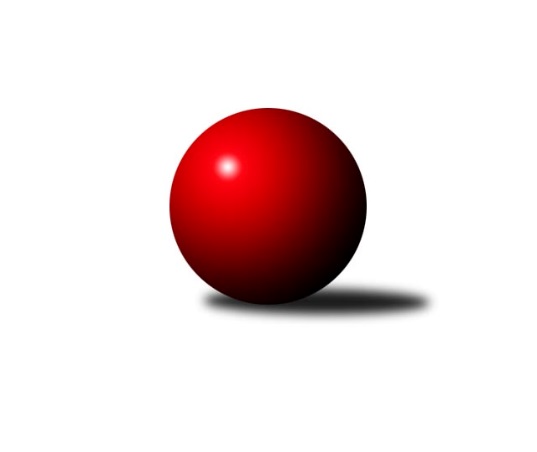 Č.8Ročník 2014/2015	5.5.2024 Meziokresní přebor-Bruntál, Opava  2014/2015Statistika 8. kolaTabulka družstev:		družstvo	záp	výh	rem	proh	skore	sety	průměr	body	plné	dorážka	chyby	1.	Kuželky Horní Benešov	8	8	0	0	60 : 20 	(44.5 : 19.5)	1671	16	1152	519	21.9	2.	TJ Sokol Chvalíkovice ˝B˝	8	6	0	2	51 : 29 	(37.0 : 27.0)	1613	12	1134	478	35.5	3.	TJ Horní Benešov ˝F˝	8	6	0	2	50 : 30 	(33.5 : 30.5)	1559	12	1118	441	41	4.	RSKK Raciborz	8	4	0	4	51 : 29 	(39.0 : 25.0)	1591	8	1111	480	27.4	5.	TJ Jiskra Rýmařov ˝C˝	8	3	0	5	37 : 43 	(31.0 : 33.0)	1506	6	1074	433	39.3	6.	KK Minerva Opava ˝C˝	8	3	0	5	36 : 44 	(28.5 : 35.5)	1481	6	1059	422	31.8	7.	TJ Kovohutě Břidličná ˝C˝	8	3	0	5	35 : 45 	(29.5 : 34.5)	1535	6	1102	433	41.8	8.	TJ Kovohutě Břidličná ˝D˝	8	3	0	5	32 : 48 	(24.0 : 40.0)	1509	6	1081	429	42.6	9.	TJ Horní Benešov ˝E˝	8	3	0	5	32 : 48 	(31.5 : 32.5)	1509	6	1082	427	43.4	10.	TJ Opava ˝D˝	8	1	0	7	16 : 64 	(21.5 : 42.5)	1484	2	1076	408	47.1Tabulka doma:		družstvo	záp	výh	rem	proh	skore	sety	průměr	body	maximum	minimum	1.	Kuželky Horní Benešov	4	4	0	0	32 : 8 	(24.0 : 8.0)	1698	8	1756	1648	2.	RSKK Raciborz	3	3	0	0	30 : 0 	(22.0 : 2.0)	1616	6	1619	1613	3.	TJ Jiskra Rýmařov ˝C˝	4	3	0	1	30 : 10 	(22.0 : 10.0)	1553	6	1590	1508	4.	TJ Sokol Chvalíkovice ˝B˝	5	3	0	2	27 : 23 	(21.5 : 18.5)	1537	6	1581	1474	5.	TJ Horní Benešov ˝F˝	5	3	0	2	26 : 24 	(20.5 : 19.5)	1573	6	1610	1490	6.	TJ Horní Benešov ˝E˝	3	2	0	1	16 : 14 	(15.0 : 9.0)	1541	4	1570	1521	7.	KK Minerva Opava ˝C˝	5	2	0	3	24 : 26 	(20.5 : 19.5)	1643	4	1662	1601	8.	TJ Kovohutě Břidličná ˝C˝	3	1	0	2	13 : 17 	(11.5 : 12.5)	1508	2	1528	1479	9.	TJ Kovohutě Břidličná ˝D˝	3	1	0	2	12 : 18 	(10.5 : 13.5)	1501	2	1563	1429	10.	TJ Opava ˝D˝	5	0	0	5	10 : 40 	(14.5 : 25.5)	1548	0	1663	1435Tabulka venku:		družstvo	záp	výh	rem	proh	skore	sety	průměr	body	maximum	minimum	1.	Kuželky Horní Benešov	4	4	0	0	28 : 12 	(20.5 : 11.5)	1658	8	1712	1629	2.	TJ Sokol Chvalíkovice ˝B˝	3	3	0	0	24 : 6 	(15.5 : 8.5)	1638	6	1680	1595	3.	TJ Horní Benešov ˝F˝	3	3	0	0	24 : 6 	(13.0 : 11.0)	1555	6	1586	1494	4.	TJ Kovohutě Břidličná ˝C˝	5	2	0	3	22 : 28 	(18.0 : 22.0)	1555	4	1616	1438	5.	TJ Kovohutě Břidličná ˝D˝	5	2	0	3	20 : 30 	(13.5 : 26.5)	1512	4	1661	1402	6.	KK Minerva Opava ˝C˝	3	1	0	2	12 : 18 	(8.0 : 16.0)	1400	2	1560	1035	7.	RSKK Raciborz	5	1	0	4	21 : 29 	(17.0 : 23.0)	1585	2	1673	1527	8.	TJ Horní Benešov ˝E˝	5	1	0	4	16 : 34 	(16.5 : 23.5)	1509	2	1616	1395	9.	TJ Opava ˝D˝	3	1	0	2	6 : 24 	(7.0 : 17.0)	1462	2	1605	1374	10.	TJ Jiskra Rýmařov ˝C˝	4	0	0	4	7 : 33 	(9.0 : 23.0)	1495	0	1634	1357Tabulka podzimní části:		družstvo	záp	výh	rem	proh	skore	sety	průměr	body	doma	venku	1.	Kuželky Horní Benešov	8	8	0	0	60 : 20 	(44.5 : 19.5)	1671	16 	4 	0 	0 	4 	0 	0	2.	TJ Sokol Chvalíkovice ˝B˝	8	6	0	2	51 : 29 	(37.0 : 27.0)	1613	12 	3 	0 	2 	3 	0 	0	3.	TJ Horní Benešov ˝F˝	8	6	0	2	50 : 30 	(33.5 : 30.5)	1559	12 	3 	0 	2 	3 	0 	0	4.	RSKK Raciborz	8	4	0	4	51 : 29 	(39.0 : 25.0)	1591	8 	3 	0 	0 	1 	0 	4	5.	TJ Jiskra Rýmařov ˝C˝	8	3	0	5	37 : 43 	(31.0 : 33.0)	1506	6 	3 	0 	1 	0 	0 	4	6.	KK Minerva Opava ˝C˝	8	3	0	5	36 : 44 	(28.5 : 35.5)	1481	6 	2 	0 	3 	1 	0 	2	7.	TJ Kovohutě Břidličná ˝C˝	8	3	0	5	35 : 45 	(29.5 : 34.5)	1535	6 	1 	0 	2 	2 	0 	3	8.	TJ Kovohutě Břidličná ˝D˝	8	3	0	5	32 : 48 	(24.0 : 40.0)	1509	6 	1 	0 	2 	2 	0 	3	9.	TJ Horní Benešov ˝E˝	8	3	0	5	32 : 48 	(31.5 : 32.5)	1509	6 	2 	0 	1 	1 	0 	4	10.	TJ Opava ˝D˝	8	1	0	7	16 : 64 	(21.5 : 42.5)	1484	2 	0 	0 	5 	1 	0 	2Tabulka jarní části:		družstvo	záp	výh	rem	proh	skore	sety	průměr	body	doma	venku	1.	TJ Kovohutě Břidličná ˝D˝	0	0	0	0	0 : 0 	(0.0 : 0.0)	0	0 	0 	0 	0 	0 	0 	0 	2.	TJ Horní Benešov ˝F˝	0	0	0	0	0 : 0 	(0.0 : 0.0)	0	0 	0 	0 	0 	0 	0 	0 	3.	RSKK Raciborz	0	0	0	0	0 : 0 	(0.0 : 0.0)	0	0 	0 	0 	0 	0 	0 	0 	4.	Kuželky Horní Benešov	0	0	0	0	0 : 0 	(0.0 : 0.0)	0	0 	0 	0 	0 	0 	0 	0 	5.	TJ Kovohutě Břidličná ˝C˝	0	0	0	0	0 : 0 	(0.0 : 0.0)	0	0 	0 	0 	0 	0 	0 	0 	6.	TJ Jiskra Rýmařov ˝C˝	0	0	0	0	0 : 0 	(0.0 : 0.0)	0	0 	0 	0 	0 	0 	0 	0 	7.	TJ Sokol Chvalíkovice ˝B˝	0	0	0	0	0 : 0 	(0.0 : 0.0)	0	0 	0 	0 	0 	0 	0 	0 	8.	TJ Opava ˝D˝	0	0	0	0	0 : 0 	(0.0 : 0.0)	0	0 	0 	0 	0 	0 	0 	0 	9.	KK Minerva Opava ˝C˝	0	0	0	0	0 : 0 	(0.0 : 0.0)	0	0 	0 	0 	0 	0 	0 	0 	10.	TJ Horní Benešov ˝E˝	0	0	0	0	0 : 0 	(0.0 : 0.0)	0	0 	0 	0 	0 	0 	0 	0 Zisk bodů pro družstvo:		jméno hráče	družstvo	body	zápasy	v %	dílčí body	sety	v %	1.	Jaromír Martiník 	Kuželky Horní Benešov 	14	/	7	(100%)		/		(%)	2.	Miroslav Petřek st.	TJ Horní Benešov ˝F˝ 	14	/	8	(88%)		/		(%)	3.	Jerzy Kwasný 	RSKK Raciborz 	13	/	8	(81%)		/		(%)	4.	Zdeněk Janák 	TJ Horní Benešov ˝E˝ 	12	/	8	(75%)		/		(%)	5.	Vlastimil Kotrla 	Kuželky Horní Benešov 	12	/	8	(75%)		/		(%)	6.	Martin Šumník 	TJ Sokol Chvalíkovice ˝B˝ 	10	/	6	(83%)		/		(%)	7.	Jaroslav Zelinka 	TJ Kovohutě Břidličná ˝C˝ 	10	/	6	(83%)		/		(%)	8.	Mariusz Gierczak 	RSKK Raciborz 	10	/	7	(71%)		/		(%)	9.	Radek Fischer 	KK Minerva Opava ˝C˝ 	10	/	7	(71%)		/		(%)	10.	Gabriela Beinhaeurová 	KK Minerva Opava ˝C˝ 	10	/	7	(71%)		/		(%)	11.	Pavel Švan 	TJ Jiskra Rýmařov ˝C˝ 	10	/	8	(63%)		/		(%)	12.	Petr Kozák 	TJ Horní Benešov ˝E˝ 	10	/	8	(63%)		/		(%)	13.	Ota Pidima 	TJ Kovohutě Břidličná ˝D˝ 	10	/	8	(63%)		/		(%)	14.	Martin Weiss 	Kuželky Horní Benešov 	8	/	4	(100%)		/		(%)	15.	Oldřich Tomečka 	KK Minerva Opava ˝C˝ 	8	/	6	(67%)		/		(%)	16.	Dalibor Krejčiřík 	TJ Sokol Chvalíkovice ˝B˝ 	8	/	6	(67%)		/		(%)	17.	Zdeněk Kment 	TJ Horní Benešov ˝F˝ 	8	/	6	(67%)		/		(%)	18.	Vilém Berger 	TJ Kovohutě Břidličná ˝D˝ 	8	/	8	(50%)		/		(%)	19.	Miroslav Langer 	TJ Jiskra Rýmařov ˝C˝ 	8	/	8	(50%)		/		(%)	20.	Pavla Hendrychová 	TJ Horní Benešov ˝F˝ 	8	/	8	(50%)		/		(%)	21.	Roman Beinhauer 	TJ Sokol Chvalíkovice ˝B˝ 	7	/	6	(58%)		/		(%)	22.	Ryszard Grygiel 	RSKK Raciborz 	6	/	3	(100%)		/		(%)	23.	Antonín Hendrych 	TJ Sokol Chvalíkovice ˝B˝ 	6	/	4	(75%)		/		(%)	24.	Krzysztof Wróblewski 	RSKK Raciborz 	6	/	4	(75%)		/		(%)	25.	Anna Dosedělová 	TJ Kovohutě Břidličná ˝C˝ 	6	/	5	(60%)		/		(%)	26.	Jaroslav Lakomý 	Kuželky Horní Benešov 	6	/	6	(50%)		/		(%)	27.	Otto Mückstein 	TJ Sokol Chvalíkovice ˝B˝ 	6	/	7	(43%)		/		(%)	28.	Zdeněk Žanda 	TJ Horní Benešov ˝F˝ 	6	/	8	(38%)		/		(%)	29.	Pavel Přikryl 	TJ Jiskra Rýmařov ˝C˝ 	6	/	8	(38%)		/		(%)	30.	Leoš Řepka ml. 	TJ Kovohutě Břidličná ˝C˝ 	5	/	7	(36%)		/		(%)	31.	Josef Klapetek 	TJ Opava ˝D˝ 	4	/	2	(100%)		/		(%)	32.	Ivo Mrhal st.	TJ Kovohutě Břidličná ˝D˝ 	4	/	3	(67%)		/		(%)	33.	Marek Prusicki 	RSKK Raciborz 	4	/	3	(67%)		/		(%)	34.	František Habrman 	TJ Kovohutě Břidličná ˝C˝ 	4	/	4	(50%)		/		(%)	35.	Vladislav Kobelár 	TJ Opava ˝D˝ 	4	/	5	(40%)		/		(%)	36.	Stanislav Lichnovský 	TJ Jiskra Rýmařov ˝C˝ 	4	/	6	(33%)		/		(%)	37.	Jana Martiníková 	Kuželky Horní Benešov 	4	/	7	(29%)		/		(%)	38.	Luděk Bambušek 	TJ Jiskra Rýmařov ˝C˝ 	3	/	2	(75%)		/		(%)	39.	Jan Chovanec 	TJ Opava ˝D˝ 	2	/	1	(100%)		/		(%)	40.	Sabina Trulejová 	TJ Sokol Chvalíkovice ˝B˝ 	2	/	1	(100%)		/		(%)	41.	Cezary Koczorski 	RSKK Raciborz 	2	/	2	(50%)		/		(%)	42.	Stanislav Troják 	KK Minerva Opava ˝C˝ 	2	/	4	(25%)		/		(%)	43.	Milan Franer 	TJ Opava ˝D˝ 	2	/	5	(20%)		/		(%)	44.	Artur Tokarski 	RSKK Raciborz 	2	/	5	(20%)		/		(%)	45.	Ladislav Stárek st. 	TJ Kovohutě Břidličná ˝D˝ 	2	/	5	(20%)		/		(%)	46.	Josef Kočař 	TJ Kovohutě Břidličná ˝C˝ 	2	/	5	(20%)		/		(%)	47.	Dominik Bracek 	TJ Opava ˝D˝ 	2	/	6	(17%)		/		(%)	48.	Vladimír Štrbík 	TJ Kovohutě Břidličná ˝D˝ 	2	/	6	(17%)		/		(%)	49.	Roman Swaczyna 	TJ Horní Benešov ˝E˝ 	2	/	8	(13%)		/		(%)	50.	Jan Kriwenky 	TJ Horní Benešov ˝E˝ 	2	/	8	(13%)		/		(%)	51.	Jiří Novák 	TJ Opava ˝D˝ 	0	/	1	(0%)		/		(%)	52.	Markéta Jašková 	TJ Opava ˝D˝ 	0	/	1	(0%)		/		(%)	53.	Jan Fadrný 	TJ Horní Benešov ˝F˝ 	0	/	1	(0%)		/		(%)	54.	Luděk Häusler 	TJ Kovohutě Břidličná ˝D˝ 	0	/	2	(0%)		/		(%)	55.	Daniel Beinhauer 	TJ Sokol Chvalíkovice ˝B˝ 	0	/	2	(0%)		/		(%)	56.	Šimon Fryčka 	TJ Opava ˝D˝ 	0	/	2	(0%)		/		(%)	57.	Lubomír Bičík 	KK Minerva Opava ˝C˝ 	0	/	3	(0%)		/		(%)	58.	Karel Michalka 	TJ Opava ˝D˝ 	0	/	3	(0%)		/		(%)	59.	Lubomír Khýr 	TJ Kovohutě Břidličná ˝C˝ 	0	/	3	(0%)		/		(%)	60.	Lenka Hrnčířová 	KK Minerva Opava ˝C˝ 	0	/	4	(0%)		/		(%)	61.	Vilibald Marker 	TJ Opava ˝D˝ 	0	/	6	(0%)		/		(%)Průměry na kuželnách:		kuželna	průměr	plné	dorážka	chyby	výkon na hráče	1.	Minerva Opava, 1-2	1640	1142	498	27.3	(410.1)	2.	TJ Opava, 1-4	1593	1144	449	43.5	(398.5)	3.	 Horní Benešov, 1-4	1559	1096	463	38.1	(389.9)	4.	TJ Sokol Chvalíkovice, 1-2	1535	1090	445	34.2	(384.0)	5.	KK Jiskra Rýmařov, 1-4	1522	1093	428	38.5	(380.5)	6.	TJ Kovohutě Břidličná, 1-2	1514	1084	430	39.0	(378.7)	7.	RSKK Raciborz, 1-4	1496	1071	425	38.7	(374.2)Nejlepší výkony na kuželnách:Minerva Opava, 1-2KK Minerva Opava ˝C˝	1662	1. kolo	Radek Fischer 	KK Minerva Opava ˝C˝	442	8. koloTJ Kovohutě Břidličná ˝D˝	1661	8. kolo	Oldřich Tomečka 	KK Minerva Opava ˝C˝	440	3. koloKuželky Horní Benešov	1655	3. kolo	Ivo Mrhal st.	TJ Kovohutě Břidličná ˝D˝	439	8. koloKK Minerva Opava ˝C˝	1654	6. kolo	Radek Fischer 	KK Minerva Opava ˝C˝	439	1. koloKK Minerva Opava ˝C˝	1653	8. kolo	Gabriela Beinhaeurová 	KK Minerva Opava ˝C˝	438	6. koloKK Minerva Opava ˝C˝	1646	3. kolo	Radek Fischer 	KK Minerva Opava ˝C˝	436	6. koloTJ Jiskra Rýmařov ˝C˝	1634	6. kolo	Vladislav Kobelár 	TJ Opava ˝D˝	436	4. koloRSKK Raciborz	1633	1. kolo	Oldřich Tomečka 	KK Minerva Opava ˝C˝	423	8. koloTJ Opava ˝D˝	1605	4. kolo	Jaromír Martiník 	Kuželky Horní Benešov	422	3. koloKK Minerva Opava ˝C˝	1601	4. kolo	Vlastimil Kotrla 	Kuželky Horní Benešov	422	3. koloTJ Opava, 1-4Kuželky Horní Benešov	1712	5. kolo	Zdeněk Janák 	TJ Horní Benešov ˝E˝	476	8. koloTJ Sokol Chvalíkovice ˝B˝	1680	6. kolo	Martin Weiss 	Kuželky Horní Benešov	475	5. koloTJ Opava ˝D˝	1663	5. kolo	Otto Mückstein 	TJ Sokol Chvalíkovice ˝B˝	448	6. koloTJ Opava ˝D˝	1643	6. kolo	Martin Šumník 	TJ Sokol Chvalíkovice ˝B˝	446	6. koloTJ Horní Benešov ˝E˝	1616	8. kolo	Milan Franer 	TJ Opava ˝D˝	443	6. koloTJ Kovohutě Břidličná ˝C˝	1605	1. kolo	Petr Kozák 	TJ Horní Benešov ˝E˝	440	8. koloTJ Horní Benešov ˝F˝	1586	3. kolo	Vladislav Kobelár 	TJ Opava ˝D˝	435	5. koloTJ Opava ˝D˝	1524	1. kolo	Jaromír Martiník 	Kuželky Horní Benešov	433	5. koloTJ Opava ˝D˝	1474	3. kolo	Jan Chovanec 	TJ Opava ˝D˝	429	5. koloTJ Opava ˝D˝	1435	8. kolo	Josef Klapetek 	TJ Opava ˝D˝	419	6. kolo Horní Benešov, 1-4Kuželky Horní Benešov	1756	2. kolo	Jaromír Martiník 	Kuželky Horní Benešov	493	2. koloKuželky Horní Benešov	1723	8. kolo	Vlastimil Kotrla 	Kuželky Horní Benešov	472	4. koloRSKK Raciborz	1673	8. kolo	Jaromír Martiník 	Kuželky Horní Benešov	461	8. koloKuželky Horní Benešov	1663	6. kolo	Jaromír Martiník 	Kuželky Horní Benešov	447	6. koloKuželky Horní Benešov	1648	4. kolo	Vlastimil Kotrla 	Kuželky Horní Benešov	446	2. koloTJ Sokol Chvalíkovice ˝B˝	1638	4. kolo	Martin Weiss 	Kuželky Horní Benešov	445	1. koloKuželky Horní Benešov	1629	1. kolo	Petr Kozák 	TJ Horní Benešov ˝E˝	445	2. koloTJ Horní Benešov ˝F˝	1610	6. kolo	Petr Kozák 	TJ Horní Benešov ˝E˝	445	3. koloTJ Horní Benešov ˝F˝	1597	8. kolo	Martin Weiss 	Kuželky Horní Benešov	443	8. koloTJ Horní Benešov ˝F˝	1595	2. kolo	Zdeněk Janák 	TJ Horní Benešov ˝E˝	443	3. koloTJ Sokol Chvalíkovice, 1-2Kuželky Horní Benešov	1635	7. kolo	Jaromír Martiník 	Kuželky Horní Benešov	471	7. koloTJ Sokol Chvalíkovice ˝B˝	1581	3. kolo	Martin Šumník 	TJ Sokol Chvalíkovice ˝B˝	434	8. koloTJ Sokol Chvalíkovice ˝B˝	1574	7. kolo	Oldřich Tomečka 	KK Minerva Opava ˝C˝	429	5. koloRSKK Raciborz	1533	3. kolo	Vlastimil Kotrla 	Kuželky Horní Benešov	427	7. koloTJ Sokol Chvalíkovice ˝B˝	1531	8. kolo	Pavel Přikryl 	TJ Jiskra Rýmařov ˝C˝	417	8. koloTJ Sokol Chvalíkovice ˝B˝	1526	5. kolo	Jerzy Kwasný 	RSKK Raciborz	413	3. koloTJ Jiskra Rýmařov ˝C˝	1513	8. kolo	Dalibor Krejčiřík 	TJ Sokol Chvalíkovice ˝B˝	410	3. koloKK Minerva Opava ˝C˝	1502	5. kolo	Roman Beinhauer 	TJ Sokol Chvalíkovice ˝B˝	409	5. koloTJ Kovohutě Břidličná ˝D˝	1489	1. kolo	Roman Beinhauer 	TJ Sokol Chvalíkovice ˝B˝	408	3. koloTJ Sokol Chvalíkovice ˝B˝	1474	1. kolo	Roman Beinhauer 	TJ Sokol Chvalíkovice ˝B˝	405	7. koloKK Jiskra Rýmařov, 1-4TJ Jiskra Rýmařov ˝C˝	1590	7. kolo	Leoš Řepka ml. 	TJ Kovohutě Břidličná ˝C˝	445	3. koloTJ Horní Benešov ˝F˝	1585	5. kolo	Petr Kozák 	TJ Horní Benešov ˝E˝	429	1. koloTJ Jiskra Rýmařov ˝C˝	1581	5. kolo	Zdeněk Kment 	TJ Horní Benešov ˝F˝	424	5. koloTJ Jiskra Rýmařov ˝C˝	1533	3. kolo	Stanislav Lichnovský 	TJ Jiskra Rýmařov ˝C˝	423	7. koloTJ Jiskra Rýmařov ˝C˝	1508	1. kolo	Miroslav Langer 	TJ Jiskra Rýmařov ˝C˝	420	5. koloTJ Kovohutě Břidličná ˝C˝	1486	3. kolo	Pavel Švan 	TJ Jiskra Rýmařov ˝C˝	414	5. koloTJ Horní Benešov ˝E˝	1485	1. kolo	Pavel Přikryl 	TJ Jiskra Rýmařov ˝C˝	408	7. koloTJ Opava ˝D˝	1408	7. kolo	Pavel Švan 	TJ Jiskra Rýmařov ˝C˝	403	1. kolo		. kolo	Pavel Přikryl 	TJ Jiskra Rýmařov ˝C˝	402	5. kolo		. kolo	Miroslav Langer 	TJ Jiskra Rýmařov ˝C˝	398	3. koloTJ Kovohutě Břidličná, 1-2TJ Kovohutě Břidličná ˝C˝	1616	5. kolo	Jaroslav Zelinka 	TJ Kovohutě Břidličná ˝C˝	432	5. koloTJ Sokol Chvalíkovice ˝B˝	1595	2. kolo	František Habrman 	TJ Kovohutě Břidličná ˝C˝	421	5. koloRSKK Raciborz	1574	7. kolo	Ivo Mrhal st.	TJ Kovohutě Břidličná ˝D˝	417	5. koloTJ Kovohutě Břidličná ˝D˝	1563	5. kolo	Jaroslav Zelinka 	TJ Kovohutě Břidličná ˝C˝	413	4. koloTJ Kovohutě Břidličná ˝C˝	1528	4. kolo	Ota Pidima 	TJ Kovohutě Břidličná ˝D˝	411	5. koloTJ Kovohutě Břidličná ˝C˝	1518	7. kolo	Martin Šumník 	TJ Sokol Chvalíkovice ˝B˝	410	2. koloTJ Kovohutě Břidličná ˝D˝	1510	2. kolo	Roman Beinhauer 	TJ Sokol Chvalíkovice ˝B˝	410	2. koloTJ Horní Benešov ˝F˝	1494	7. kolo	Anna Dosedělová 	TJ Kovohutě Břidličná ˝C˝	409	4. koloTJ Kovohutě Břidličná ˝C˝	1479	2. kolo	Mariusz Gierczak 	RSKK Raciborz	404	7. koloTJ Jiskra Rýmařov ˝C˝	1475	2. kolo	Leoš Řepka ml. 	TJ Kovohutě Břidličná ˝C˝	403	7. koloRSKK Raciborz, 1-4RSKK Raciborz	1619	6. kolo	Cezary Koczorski 	RSKK Raciborz	426	4. koloRSKK Raciborz	1616	2. kolo	Krzysztof Wróblewski 	RSKK Raciborz	418	2. koloRSKK Raciborz	1613	4. kolo	Jerzy Kwasný 	RSKK Raciborz	417	6. koloTJ Kovohutě Břidličná ˝D˝	1402	6. kolo	Jerzy Kwasný 	RSKK Raciborz	412	2. koloTJ Opava ˝D˝	1374	2. kolo	Ryszard Grygiel 	RSKK Raciborz	411	4. koloTJ Jiskra Rýmařov ˝C˝	1357	4. kolo	Ryszard Grygiel 	RSKK Raciborz	409	6. kolo		. kolo	Mariusz Gierczak 	RSKK Raciborz	406	6. kolo		. kolo	Ryszard Grygiel 	RSKK Raciborz	399	2. kolo		. kolo	Jerzy Kwasný 	RSKK Raciborz	396	4. kolo		. kolo	Mariusz Gierczak 	RSKK Raciborz	387	2. koloČetnost výsledků:	8.0 : 2.0	6x	7.0 : 3.0	1x	6.0 : 4.0	8x	4.0 : 6.0	6x	3.0 : 7.0	1x	2.0 : 8.0	10x	10.0 : 0.0	7x	0.0 : 10.0	1x